Scone Recipe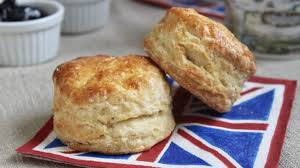 Ingredients225g self-raising flour 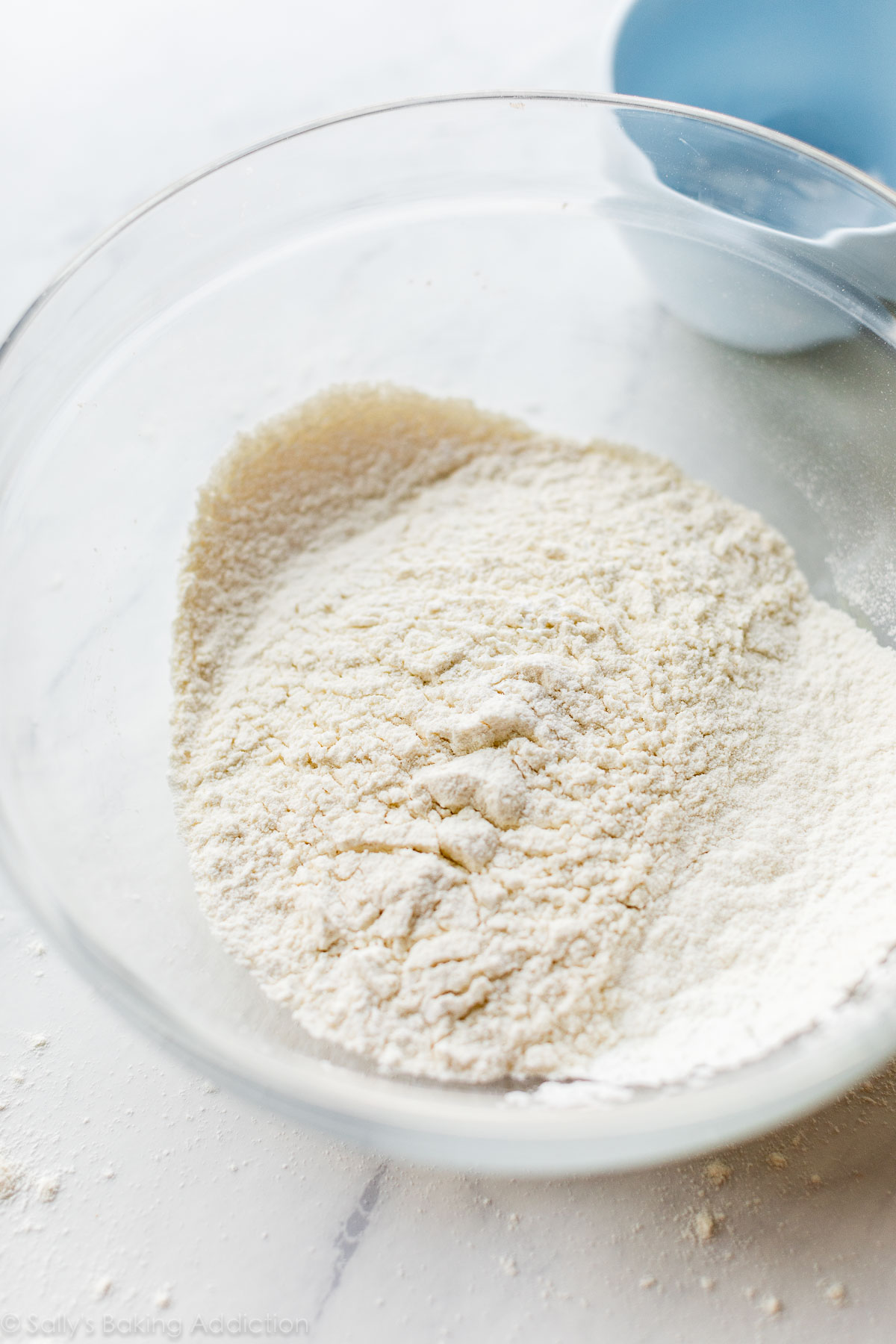 A pinch of salt 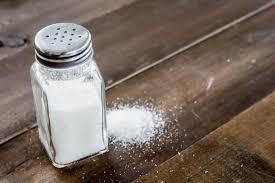 55g butter 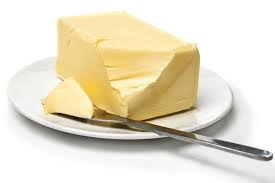 25g caster sugar 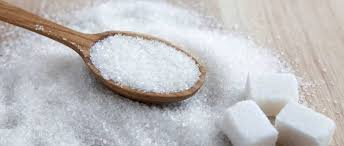 150ml milk 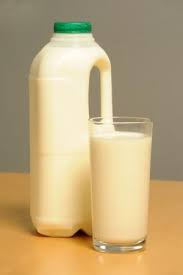 1 egg to glaze 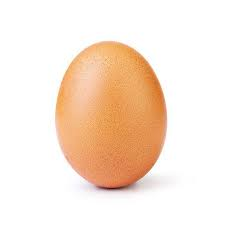 **Optional extras** 3 handfuls of either currants/halved candied cherries/choc chips     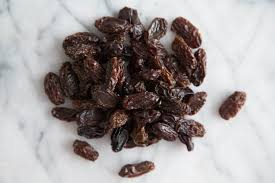 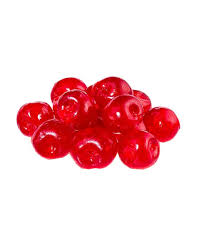 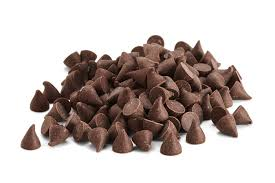 Baking toolsBaking tray 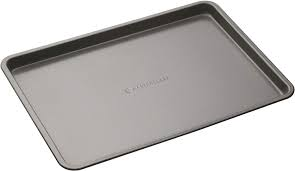 Mixing bowl  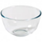 Whisk or fork 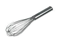 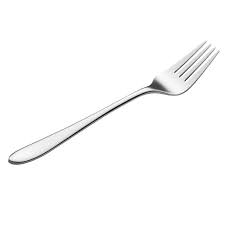 Scales 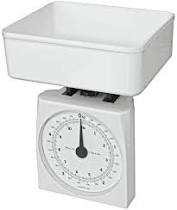 Measuring jug 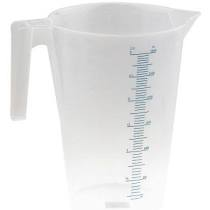 Rolling pin 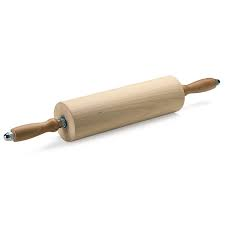 Cookie cutter 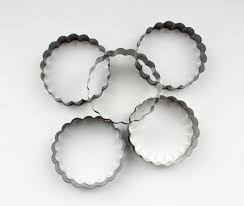 Cup 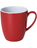 Cooling rack  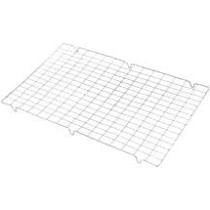 Method1. Heat the oven to 220C/200C Fan/Gas 7. 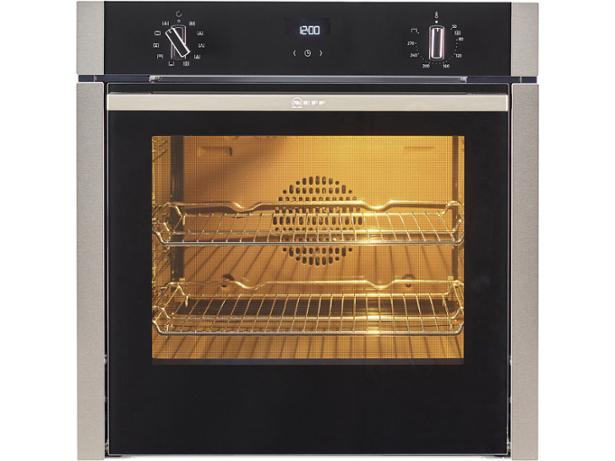 2. Lightly grease a baking tray with small amount of butter. 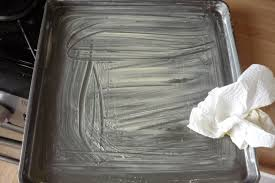 3. Mix together the flour and salt in a bowl.     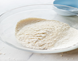 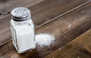 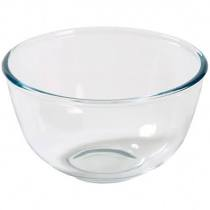  4. Rub in the butter with flour and salt.       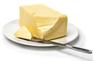 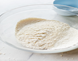 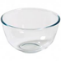 5. Then add the sugar and stir.   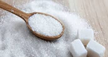 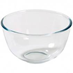 6. Add the milk to get a soft dough.   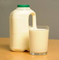 7. Lightly flour the work surface and lightly knead the scone dough. 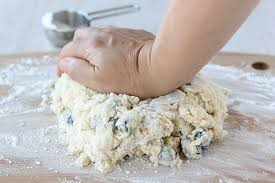 **Optional** add currants/halved candied cherries/choc chips   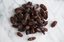 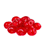 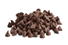 8. Roll dough to approx. 2cm thick. 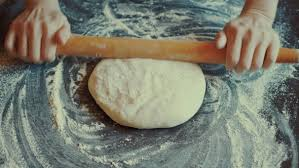 9. Cut circles approx. 5cm and place on a baking tray. 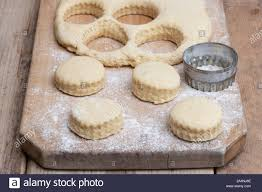 10. Beat egg in a cup and then use to coat the top of scones. 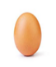 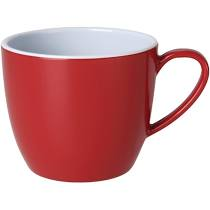 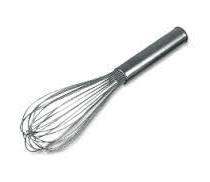 11. Bake in oven for 12-15 minutes, until golden brown.    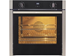 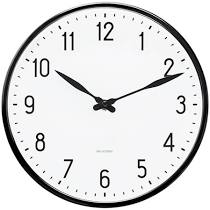 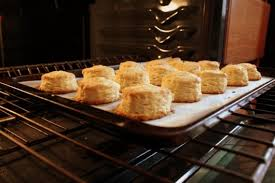 12. Cool on a wire rack.  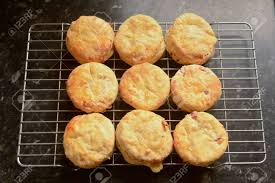 Can be served with butter and jam and maybe some clotted cream. ENJOY!!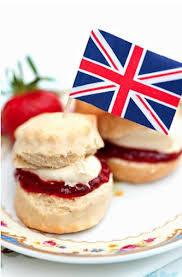 